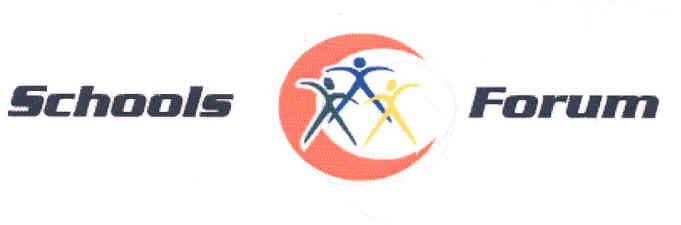 Meeting to be held at 1:00 pm on Wednesday 19th March 2014,Wellington Suite, Tollbar Conference CentreAGENDA1/14		Introductions and apologies2/14		Minutes and matters arising of the meeting held on the 		10th December 2013 (copy attached)3/14	Schools Funding Reform	(Paper attached to highlight last minute adjustments to the Final Proforma submission to the EFA in respect of the Schools Funding Formula)4/14	DSG 2014 – 15 Financial Settlement	(To note the attached information report providing an update position on the 2014-15 financial settlement)5/14		Consultation on ProceduresGrowth in Pupil Admission Numbers (Report attached requesting clarification and wording amendments on this procedure)Falling Roles Fund (report attached)6/14		Early Years Update		(Report attached in respect of proposed hourly rates to be 		adopted in 2014 -15 and a request to make a contribution to 		capital to assist in capacity building to enable the Council to 		provide free places to 2 year olds to eligible families)7/14		Any other businessThis should be notified to the Chair prior to the commencement of the meeting.8/14		DFE Consultation Document – National Funding Formula9/14		2014 – 15 Maintained Schools Superannuation Employer Rates10/14		Date and time of next meeting